Handleiding sponsorcommissie S.C. StiensInleiding:De afgelopen jaren stond de sponsorcommissie op een laag pitje bij onze voetbalclub. Het wordt tijd dat dit weer opgepakt gaat worden, voor iedere vereniging zijn sponsorinkomsten van essentieel belang. Jorrit Bergsma en Huub Klijnsma zijn bereid gevonden om dit samen op te pakken. Doel is om van de sponsorcommissie een onafhankelijke tak in de organisatiestructuur te maken. Hiervoor zoeken wij mensen die ons daarbij willen helpen. We willen een geschikte, gezellige groep creëren die bereid is om op deze manier zijn/haar steentje bij te dragen aan onze mooie club. Mogelijke taken:Het verlengen van aflopende contracten.Het generen en acquireren van potentiele sponsors. Administratie: het bijhouden van Bundll, het administratieprogramma waarmee wordt gewerkt. Dit houdt in het verwerken van contracten en opstellen van contracten. Ook het beheren van lopende en aflopende contracten en het daarbij op tijd van attenderen wanneer een contract afloopt.Meedenken: dit is in de breedste zin van het woord. Gedacht hierbij kan worden aan het opstellen van een sponsorpakketten, nieuwe vormen van sponsoring en daarnaast het meedenken hoe we als S.C. Stiens zijnde iets terug kunnen doen voor onze sponsors (voor wat hoort wat).Een adviserende rol: heeft u een groot netwerk en bent u bereid om potentiele sponsors aan te dragen. Daarnaast te adviseren over hoe zaken opgepakt kunnen worden. Verder opzetten van een club van 50.Creëren van een sponsorgroep/sponsoring voor wedstrijd S.C. Stiens- SC Heerenveen begin juli. Hierboven staan slechts een aantal voorbeelden. Schrikt een bepaalde taak af, geen enkel probleem. Zit er namelijk wel iets anders bij wat meer bij je aansluit, laat het ons weten! We hebben een luisterend oor en horen graag hoe u erover denkt. Insteek is ook niet om wekelijkse overlegmomenten te hebben of iets in die richting. Overlegmomenten zullen in de opstartfase uiteraard wat vaker zijn,  uiteindelijk willen we een situatie creëren waarin een overleg eens in 4 a 6 weken is. Zie jij het zitten ons hierbij te helpen in welke rol dan ook, dan horen wij dit heel graag. Uiteindelijk zou het mooi zijn dat iedereen zijn steuntje bijdraagt om onze club runnende te houden, waarvan dit ook weer een mooie vrijwillige en uitdagende taak is.  Met vriendelijke groet,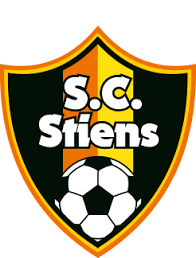 Huub Klijnsma 06-29608258huub.k.1996@hotmail.comJorrit Bergsma 06-24952840scstiensjorrit@hotmail.com